HANUMANHanuman, el héroe mono del Ramayana, es el más fiel servidor de Rama. Es la personificación de bhakti (la devoción), que ofrece alegremente su vida al servicio de su dios. Es el hijo de Vaya, dios védico del viento, del que hereda la fuerza de los huracanes y la capacidad de volar. Hanuman, el más versátil de los héroes guerreros épicos, posee además la capacidad de metamorfosearse en lo que quiera. El Ramayana cuenta que tras su divino nacimiento, Hanuman se volvió más fuerte y más sabio a medida que pasaban los años, destruyendo a demonios locales, matando elefantes solitarios e incluso volando hasta coger al sol naciente, al que confundió con una manzana. Un día, cuando Hanuman y su amo, el rey mono en el exilio Sugriva, se escondían en una selva, se encontraron con Rama y su hermano Lakshmana. Rama le contó la historia del rapto de su esposa, Sita, por parte del demonio Rayana, y su búsqueda del lugar al que el demonio la había llevado. Profundamente conmovido, Hanuman se dio cuenta de que su destino era servir junto a Rama, y reunió un ejército para ello. Cuando el ejército de monos fracasó en su intento de encontrar a Rayana y a su cautiva, fue Hanuman el que descubrió el escondite de Lanka. Adoptó la forma de un mono corriente para escapar a legiones de poderosos demonios y poder entrar en el majestuoso palacio de Rayana. Hanuman encontró a Sita sentada en un jardín, desconsolada, rodeada de diablesas. Salió de su escondite para consolarla. Al ver a un mono que hablaba, ella se desmayó, pero se rehizo al ver el anillo de Rama que Hanuman le había traído. Él le contó su historia y le juró que Rama estaba desvalido sin ella. El mono ofreció a Sita la oportunidad de escapar volando sobre su espalda, pero Sita se negó, por respeto a su esposo, cuyo honor podría empañarse si era rescatada por otro que no fuera él. Para preparar el camino a la batalla que se avecinaba, Hanuman se mofó del rey demonio, destruyendo los muros de la ciudad y aniquilando a miles de demonios guardianes. En venganza, el rey prendió fuego al rabo de Hanuman. Creciendo hasta adquirir un tamaño enorme, el mono corrió por toda la ciudad con el rabo ardiendo, incendiando los edificios, antes de volver junto a Rama con el mensaje de su esposa, Sita. Hanuman y el ejército de monos destruyeron Lanka y a su rey demonio, y Sita se reunió con su señor. Cuando el gurú Ramananda trajo el devocionalismo (bhakti) desde el sur de India al norte en el siglo XIV, Hanuman se convirtió en una de sus principales deidades. Los seguidores de Ramananda adoran a Rama como la deidad suprema, y honran a Hanuman como el mayor devoto de Rama. Debido a su capacidad para transformarse, Hanuman también es reverenciado por el movimiento bhakti como un poderoso mago y siddha (poseedor de poderes ocultos).Marca con una X el casillero que consideres como respuesta correcta. 1) PREGUNTA "U1-1"
¿Quién es Hanuman?
a)   Es un dios que encarna la devoción.
b)   Es un héroe guerrero, servidor de Rama.
c)   Es un demonio solitario.
d)   Es el dios védico del viento.

2) PREGUNTA "U1-2"
¿Cuáles son los poderes de Hanuman?

I. Volar.
II. Transformarse en lo que quiera.
III. Hablar con los animales.
a)   Solo I.
b)   Solo II.
c)   I y II.
d)   I y III.

3) PREGUNTA "U1-3"
¿Por qué Hanuman es tan fuerte como los huracanes?
a)   Porque es un dios todopoderoso.
b)   Porque el dios Rama le otorga ese don.
c)   Porque lo hereda de su padre, dios del viento.
d)   Porque lo obtiene luego de vencer a Vaya.

4) PREGUNTA "U1-4"
¿En qué hazañas demuestra Hanuman su poder y fortaleza?
a)   Cuando mata un elefante y a su manada.
b)   Cuando confunde al sol del ocaso con una manzana.
c)   Cuando se enfrenta sin miedo a los huracanes.
d)   Cuando elimina a los demonios de su localidad.

5) PREGUNTA "U1-5"
¿Qué hace Hanuman cuando Rama le cuenta sobre el rapto de su esposa?
a)   Se burla de él y le recrimina su falta de cuidado.
b)   Lo consuela diciendo que ya encontrará una nueva esposa.
c)   Le aconseja la venganza contra el raptor.
d)   Organiza un ejército para rescatar a la mujer.

6) PREGUNTA "U1-6"
Según el texto, ¿qué o quién es Lanka?
a)   El raptor de Sita.
b)   El escondite donde mantienen a Sita.
c)   El hermano de Rama.
d)   El nombre del ejército de monos.

7) PREGUNTA "U1-7"
¿Cómo logra Hanuman acercarse a Sita?
a)   Transformándose en un mono.
b)   Enfrentándose al rey demonio.
c)   Provocando un gran huracán.
d)   Montado en un fuerte elefante.

8) PREGUNTA "U1-8"
¿Por qué Sita no accede a ser rescatada por Hanuman?
a)   Porque se asusta al verlo como un mono que habla.
b)   Porque en el fondo quería estar con el rey demonio.
c)   Porque respeta a su esposo y no quiere lastimar su honor.
d)   Porque desconfía de sus intenciones y cree que es una trampa.

9) PREGUNTA "U1-9"
¿Para qué Hanuman destruye los muros y aniquila a los secuaces del rey demonio?
a)   Para vengarse por el robo de Sita.
b)   Para provocar al rey demonio y estimular el enfrentamiento.
c)   Para hacerle una broma al rey demonio.
d)   Para demostrar a Rama su lealtad hacia él.

10) PREGUNTA "U1-10"
¿Qué características distinguen a Hanuman?
a)   Fuerte y agresivo.
b)   Amable y fiel.
c)   Travieso y bromista.
d)   Poderoso y leal.
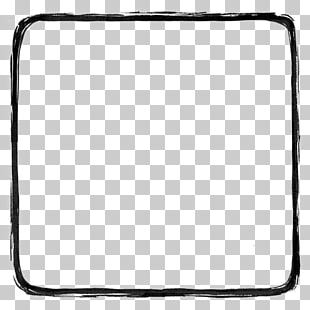 BALADA DE MULAN AnónimoLos insectos celebran con su canto la tarde.Mulán está tejiendo ante la puerta.No se oye girar la lanzadera,tan sólo los lamentos de la niña.Preguntan dónde está su corazón.Preguntan dónde está su pensamiento.En nada está pensando,si no es en el rey Kong, su bello amado.La lista del ejército ocupa doce rollosy el nombre de su padre figura en todos ellos.No hay un hijo mayor para el padre,un hermano mayor que Mulán.«Yo iré a comprar caballo y una silla,yo acudiré a luchar por nuestro padre.»Ha comprado en oriente un caballo de porte,ha comprado en poniente una silla y cojín,ha comprado en el sur una bridaha comprado en el norte un buen látigo.Al alba se despide de su padre y su madre;cuando anochece, acampa junto al Río Amarillo.Ya no escucha el llamado de su padre y su madre,tan sólo el chapoteo del caballo en el agua.Al alba abandona el Río Amarillo;cuando anochece, llega a la Montaña Negra.Ya no escucha el llamado de su padre y su madre,tan sólo a los caballos relinchando en el monte.Cruzó miles de millas en busca de la guerra,corrió como volando por pasos y montañas,las ráfagas del cierzo traían son de hierro,a la luz de la luna brillaban armaduras.Allí los generales luchando en cien batallas morían,y después de haber dado diez añosvolvían a su casa, valientes, los soldados.De vuelta, es recibida por el Hijo del Sol,que se sienta en la Sala de los Resplandores.Le concede medallas por sus méritos muchos,le ofrece alas de pato crujientes por millares.El Khan le ha preguntado qué quiere hacer ahora.«Mulán no necesita honores oficiales,dame un burro robusto de cascos bien ligerosy envíame de vuelta a casa de mis padres.»Cuando escuchan sus padres que su hija se acerca,los dos salen a verla, dándose de codazos.Cuando escucha su hermana que su hermana se acerca,se arregla y se coloca delante de la puerta.Cuando escucha su hermano que su hermana se acerca,saca filo al cuchillo, sacrifica un cordero.«He abierto la puerta de mi cuarto oriental,y en el occidental me he sentado en la cama.Me quité la armadura que llevaba en la guerray me he puesto la ropa que llevé en otro tiempo.Delante del espejo, cerca de la ventaname he peinado el cabello enmarañadoy he adornado mi frente con pétalos dorados.»Cuando Mulán salió ante sus camaradas,todos se sorprendieron, quedándose perplejos.Doce años estuvieron con ella en el ejércitoy ninguno sabía que era una muchacha.Las patas del conejo saltan más,los ojos de la hembra son algo más pequeños,más cuando ves un par corriendo por el campo,¿quién logra distinguir la liebre del conejo?
11) PREGUNTA "U1-11"
¿A qué tipo de texto corresponde?
a)   Informativo.
b)   Dramático.
c)   Poético.
d)   Argumentativo.

12) PREGUNTA "U1-12"
¿Cuál es el motivo de la tristeza de Mulan?
a)   Que su hermano mayor ha muerto.
b)   Que su padre ha sido llamado a la guerra. 
c)   Que el querido rey Kong ha muerto.
d)   Que su padre ha fallecido en la guerra.

13) PREGUNTA "U1-13"
¿Qué decisión toma Mulán? 
a)   Decide disfrazarse e ir a la guerra en reemplazo de su padre anciano.
b)   Decide escapar junto a su familia para evitar la guerra.
c)   Decide seducir al rey Kong para que no participe en la guerra.
d)   Decide eliminar todas las listas del ejército para que su padre no vaya.

14) PREGUNTA "U1-14"
¿Por qué crees que Mulán compra sus implementos en distintos lugares?
a)   Porque no pudo encontrar todo en un mismo lugar.
b)   Porque así evita que descubran su engaño. 
c)   Porque en el sur los caballos son más caros.
d)   Porque no todas las tiendas recibían a mujeres.

15) PREGUNTA "U1-15"
¿Cómo consigue Mulán encontrar la guerra?
a)   Tras un largo viaje, escucha espadas y ve armaduras que brillan bajo la luna.
b)   Tras un viaje agotador, descubre a los soldados detrás de la Montaña Negra.
c)   Tras un largo recorrido, escucha los caballos en el Río Amarillo.
d)   Tras correr y recorrer muchos territorios, es descubierta por soldados enemigos.

16) PREGUNTA "U1-16"
¿A quién se refiere el texto cuando habla del “Hijo del Sol”?
a)   Al capitán del ejército.
b)   Al dios de la guerra.
c)   Al Khan o emperador.
d)   Al capitán enemigo.
17) PREGUNTA "U1-17"
¿Qué reconocimientos recibe Mulán al finalizar la guerra?
a)   Recibe medallas y condecoraciones de guerra.
b)   Recibe un ascenso en su carrera militar.
c)   Recibe un puesto en la Sala de los Resplandores.
d)   Recibe medallas y un burro para volver a casa. 

18) PREGUNTA "U1-18"
¿Cuántos hijos tenían los padres de Mulán?
a)   Una hija.
b)   Una hija y un hijo pequeño.
c)   Dos hijas y un hijo menor. 
d)   Dos hijas  y dos hijos menores.

19) PREGUNTA "U1-19"
¿Cómo reacciona la familia de Mulán con su regreso?
a)   Indiferentes, ya había pasado demasiado tiempo y no la recordaban.
b)   Emocionados, preparan un caluroso recibimiento.
c)   Rencorosos,  aún la recriminan por haberse marchado.
d)   Sorprendidos, no sabían que ella había ido a la guerra.

20) PREGUNTA "U1-20"
¿Qué hace Mulán al estar en casa otra vez?
a)   Descansa y duerme durante días para recuperar la energía gastada.
b)   Celebra junto a su familia y compañeros de batalla durante 12 días.
c)   Se quita su armadura y vuelve a vestir como mujer.
d)   Se encierra en su cuarto para llorar por los traumas de la guerra.

21) PREGUNTA "U1-20"
¿Cuál es la reacción de los camaradas de Mulán al saber que era mujer?
a)   Enojados, porque los mantuvo engañados durante 12 años.
b)   Desconcertados, por no haber notado nada extraño en 12 años. 
c)   Indiferentes, pues sospechaban que había algo extraño en ese soldado.
d)   Vengativos, pues corrieron a acusarla con el emperador para quitarle reconocimiento.
22) PREGUNTA "U1-21"
¿Cuál es la función de la última estrofa del poema?
a)   Mostrar un ejemplo de la naturaleza donde las hembras actúan como machos.
b)   Reflexionar sobre lo insignificante de algunas diferencias cuando se cumple la misma función. 
c)   Comparar a Mulán con una liebre, mostrando que ambas son muy rápidas.
d)   Ejemplificar el caso del Mulán con situaciones similares en la naturaleza.

23) PREGUNTA "U1-23"
Según tu interpretación, ¿puede considerarse a Mulán como una heroína? ¿por qué? 
Fundamenta tu respuesta y otorga un ejemplo que tenga relación con el texto.
REFLEXIONES VERANIEGAS SOBRE EL HEROÍSMO DE LA VIDA COTIDIANAA veces, vamos buscando héroes que nos estimulen para acabar con la rutina de la vida. Necesitamos a alguien, en quien fijarnos, para saltarnos la monotonía de cada día. Incluso, pensamos en personas extraordinarias para que refuercen o den sentido a nuestras existencias. Parecería que somos poca cosa y precisamos de “los otros” para movilizarnos. Ciertamente, necesitamos héroes. Necesitamos modelos que nos hagan ver las cosas de otra forma, incluso, más atractivas y sugerentes. Personas que creemos más cualificadas, que tienen voluntad de hierro y su abnegación les lleva a sobresalir en aquello que se empeñan. Y podría dar la sensación, de que tales personas, tienen que venirnos de “otro planeta”. Sin embargo, esos hombres y mujeres, son tan reales y tan iguales como cualquiera de nosotros. El verdadero heroísmo no se encuentra en los hechos extraordinarios, en las personas extraordinarias. El verdadero heroísmo, a mi manera de entender, está en las personas que: - Son madres y cuidan todos los días de sus hijos. Los crían con sumo cariño y ternura. Pero sabemos que sus desvelos son continuos y sacrificados. - Son padres que completan las tareas de su familia en un trabajo, tedioso, en la fábrica, en la oficina, en el taller,… - Son niños y jóvenes que van a la escuela todos los días, levantándose a las 7 de la mañana, y con sueño, arrastran sus mochilas. - Son las personas inmigrantes que van -todos los días- a los semáforos a vender pañuelos o a limpiar escaleras, ganando una miseria para malvivir. - Son los parados que se levantan cada mañana, sin futuro, y van a las oficinas de empleo a ver si les sale algún trabajo, para ir tirando y al día siguiente, vuelta a empezar. - Son los médicos, los maestros, los barrenderos, los militares, los curas, los políticos, los campesinos, los mecánicos, los oficinistas, los sindicalistas, los tenderos, los panaderos, los electricistas… Hombres y mujeres que cumplen, puntualmente, con sus obligaciones y responsabilidades, que no saldrán nunca en los medios de comunicación, ni en las redes sociales, pero son los verdaderos protagonistas y héroes de la historia: ayer, hoy y mañana. En: http://esquinadelencuentro.blogspot.cl/2014/08/reflexiones-veraniegas-sobre-el.html


24) PREGUNTA "U1-24"
¿Cuál es la intención comunicativa de este texto?
a)   Argumentar una visión personal del heroísmo. 
b)   Informar sobre el heroísmo en la actualidad.
c)   Narrar una historia de heroísmo real.
d)   Expresar sentimientos hacia héroes de distintas épocas.

25) PREGUNTA "U1-25"
Según el texto, ¿qué es un héroe?
a)   Una persona con cualidades extraordinarias y sobrehumanas.
b)   Un dios o semidios que posee múltiples poderes y dones.
c)   Una persona común que con su esfuerzo y responsabilidad mantiene el mundo funcionando.
d)   Una persona común que por su esfuerzo va adquiriendo posiciones de poder. 

26) PREGUNTA "U1-26"
Según el texto, ¿por qué necesitamos héroes?
a)   Porque son seres con poderes extraordinarios que nos permiten soñar con una realidad mejor.
b)   Porque somos muy poca cosa y necesitamos saber que hay seres mejores que nosotros.
c)   Porque nos gustan las historias y personajes fantásticos, con capas y poderes.
d)   Porque necesitamos seres que nos inspiren y sean modelos para una realidad mejor. 

27) PREGUNTA "U1-27"
Según el texto, ¿qué características tiene un héroe?
a)   Cualidades extraordinarias, procedencia extraterrestre y apariencia atractiva.
b)   Abnegación, esfuerzo, responsabilidad y voluntad para dar lo mejor de sí mismos. 
c)   Ser madres o padres trabajadores con múltiples responsabilidades y bajos salarios.
d)   Fuerza y valor sobrehumano que los hacen sobresalir entre las personas comunes.

28) PREGUNTA "U1-28"
¿Por qué se nombran a las madres y padres como ejemplos de héroes?
a)   Porque al tener hijos deben desarrollar cualidades extraordinarias para soportarlos.
b)   Porque deben estar en muchos lugares a la vez, lo que implica el desarrollo de habilidades sobrehumanas. 
c)   Porque las múltiples tareas que realizan son difundidas y reconocidas en  todas las redes sociales .
d)   Porque cumplen con esfuerzo múltiples tareas,  volviéndose modelos de inspiración dignos de imitar. 
29) PREGUNTA "U1-29"
Según el texto, ¿ qué significa el término “parados”?
a)   Inmigrantes.
b)   Trabajadores.
c)   Cesantes.
d)   Sindicalistas.
30) PREGUNTA "U1-30"
¿Cuál es tu opinión sobre lo que plantea el texto? Justifícala con dos argumentos. 